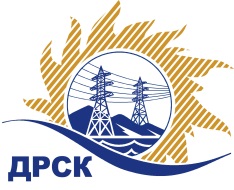 Акционерное Общество«Дальневосточная распределительная сетевая  компания»Протокол заседания Закупочной комиссии по вскрытию поступивших конвертовг. БлаговещенскСпособ и предмет закупки: открытый электронный запрос цен (b2b-energo.ru): «Микропроцессорные устройства защит» (закупка № 1096)ПРИСУТСТВОВАЛИ: Два члена постоянно действующей Закупочной комиссии АО «ДРСК» 2 уровня  ОТМЕТИЛИ:В адрес Организатора закупки поступило 5 (пять) заявки на участие в закупке, с которыми были размещены в электронном виде на Торговой площадке Системы www.b2b-energo.ru.Вскрытие конвертов было осуществлено в электронном сейфе организатора закупки на Торговой площадке Системы www.b2b-energo.ru автоматически.Дата и время начала процедуры вскрытия конвертов с заявками участников: 10:21 16.03.2016 (время московское) (сделано 7 ставок).Место проведения процедуры вскрытия конвертов с заявками участников: Торговая площадка Системы www.b2b-energo.ruВ конвертах обнаружены заявки следующих участников:Решили:Утвердить протокол заседания закупочной комиссии по вскрытию конвертов, поступивших на открытый запрос цен.Ответственный секретарь Закупочной комиссии 2 уровня АО «ДРСК»	М.Г. Елисееваисп.: Игнатова Т.А.(4162) 397-307№ 374/МР -В16.03.2016№Наименование участника и его адресЦена заявки на участие в закрытом запросе цен1ООО "ДВЭС" (680018, Хабаровский край, г. Хабаровск, ул. Руднева, д. 71 А)Заявка, подана 15.03.2016 в 09:51
Цена: 1 477 360,00 руб. (цена без НДС: 1 252 000,00 руб.)2ООО “АЗБУКА ЭЛЕКТРИЧЕСТВА” (125362, Россия, г. Москва, Строительный проезд, д. 7А, корп. 28, оф. 124.)Заявка: подана 15.03.2016 в 09:46
Цена: 1 478 610,80 руб. (цена без НДС: 1 253 060,00 руб.)3ООО "РА-ЭЛЕКТРО" (123181, Россия, г. Москва, Неманский пр-д, д. 4, корп. 2, оф. 26)Заявка, подана 03.03.2016 в 12:46
Цена: 1 508 925,00 руб. (цена без НДС: 1 278 750,00 руб.)4ЗАО "СЭА" (428000, Россия, Чувашская Республика, г. Чебоксары, пр. И.Яковлева, д.3)Заявка, подана 03.03.2016 в 13:05
Цена: 1 508 925,00 руб. (цена без НДС: 1 278 750,00 руб.)5ООО "ПРОМИС" (428015, ЧР, г.Чебоксары, Московский проспект, д.17, стр.1, оф.14)Заявка, подана 03.03.2016 в 14:01
Цена: 1 508 925,00 руб. (цена без НДС: 1 278 750,00 руб.)